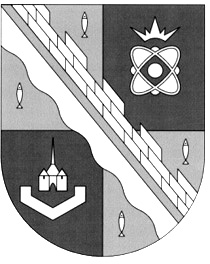 СОВЕТ ДЕПУТАТОВ МУНИЦИПАЛЬНОГО ОБРАЗОВАНИЯ СОСНОВОБОРСКИЙ ГОРОДСКОЙ ОКРУГ ЛЕНИНГРАДСКОЙ ОБЛАСТИ (ТРЕТИЙ  СОЗЫВ)Р Е Ш Е Н И Еот 26.04.2019 г.  № 42Рассмотрев ходатайство генерального директора ООО «Охранная организация «Есаул» Андронова А.А., за большой вклад в обеспечение общественной безопасности, высокий уровень профессионализма, многолетнюю добросовестную работу по обеспечению охраны объектов и  в связи с 25-летием со дня образования группы компаний «Есаул», совет депутатов Сосновоборского городского округа:Р Е Ш И Л:1. Наградить Почетной грамотой совета депутатов Сосновоборского городского округа (согласно приложению).2. На основании пункта 3 «Положения о Почетной грамоте совета депутатов муниципального образования Сосновоборский городской округ Ленинградской области», утвержденного решением совета депутатов от 28.11.2006г. № 204, денежную премию к Почетной грамоте совета депутатов выплатить за счет средств городского бюджета.3. На основании пункта 7 «Положения о Почетной грамоте совета депутатов муниципального образования Сосновоборский городской округ Ленинградской области», утвержденного решением совета депутатов от 28.11.2006г. № 204, вручение Почетной грамоты совета депутатов поручить главе Сосновоборского городского округа Иванову А.В.4. Настоящее решение вступает в силу со дня принятия.Глава Сосновоборскогогородского округа                                                             А.В. Иванов                                                                      УТВЕРЖДЕН:                                                                                              решением совета депутатов                                                                                                     от 26 апреля 2019 года № 42СПИСОК,представленных к награждению Почетной грамотой совета депутатов Сосновоборского городского округа«О награждении Почетной грамотой совета депутатов Сосновоборского городского округа сотрудников ООО «Охранная организация «Есаул»№п/пФамилия, имя, отчествоДолжностьРябовЛеонид ВладимировичЗаместитель генерального директора по маркетингу ООО  Охранная организация «Есаул»РавковскаяМарина ЮрьевнаИнспектор по кадрам ООО  Охранная организация «Есаул»